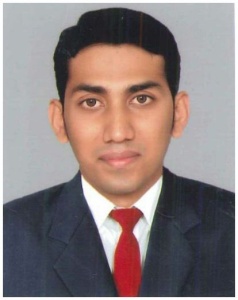 Dharm Dharm.362362@2freemail.com B-Tech Aeronautical and Aircraft Maintenance Engineering with 7 years of experience in Aircraft Supply Chain, Supply store & Aircraft Technical Authoring.To become a part of result oriented & successful teams involved in innovating and implementing new ideas in tune with latest aviation development and pursue a successful career in the field of aviation.
Supply Chain Management, Store keeping, Technical documentation authoring & Computer skillsMy skills and past experience could make great contributions to your esteemed organization.Worked as SCM Store Inspector from Sep-2015 to Dec-2016 in Advanced Military Maintenance, Repair and Overhaul Center (AMMROC), Abu DhabiInspecting Aircraft Components, Parts, Materials & Tools received from approved sources consistent with requirements of Federal Aviation Authority (FAA), UAE General Civil Aviation Authority (GCAA) & European Aviation Safety Agency (EASA)  Responsible for daily work-flow of the department – including shipping and receiving.Check products against agreed specifications, review quality control system for compliance against Legal requirement, temperature and packaging facilities for conformity.Perform accurate physical and visual inspection of materials, components, and sub-assemblies as per Inspection.Checking system stock on inventory levels with purchaser and returning the unused components. Ensuring parts and tools are stored as per company policies and proceduresRecording, filing and scanning pertinent documents immediately upon completion of the relevant jobsEnsuring expired parts and tools are promptly removed and processed for disposalMonitoring the progress follow up of repair / overhaul of components at the repair facilities.Worked as a Technical Author in ALTEN India PVT. Ltd, Bangalore from Jan 2011 till Aug 2015. My job role and experience includeCreation of IPC (Illustrated Parts Catalogue) using Bill of Materials (BOM) as per client requirements for Airbus 320/330/380 series of aircraftsIncorporation of Manual change requests, Concessions, Technical Orders & SB's based on request provided by the manufacturer, service providers and airlines.Incorporating and accessing all Aircraft serialized items, components, consumablesFeasibility study on components and incorporate the items in the manual with appropriate illustration for maintenance purposesAnalyzing 2D drawings, Engineering Change Notes (ECN) & providing input for illustration team to develop product illustrations.Conducting video conference with Romanian colleagues to resolve the complex technical issues related to Engineering Change Note (ECN).Doing QC for manuals prepared by authorsWorked as a Store Keeper cum Supply chain coordinator in DECCAN AVIATION, Bangalore from Feb 2008 till Dec 2010.My Job role and experience include:Planning delivery Timetables and monitoring stock levelsMaking sure store has enough stock to meet demands of the operationReceives and inspects all incoming materials and reconciles with purchase orders; processes and distributes documentation with purchase orders; reports, documents and tracks damages and discrepancies on orders received. Carryout Inbound and Outbound stock transfer and documentationProcessing paperwork and Turn-In parts received for repair from Operation departmentCarryout periodic Inventory/stock check to comply with quality and safety regulations.Update the stock count in the company data base and generate periodic reports to forecast and demand items on their necessity basis.Receive pick slip from operation and process the demand item to the technicians/operations.   De-Havilland “DEVON” Air CraftRolls – Royce “ AVON” Turbo Jet Engine Technical authoring trainingClient relationship and planning              Conversant with Good knowledge of:-MS-OFFICE (-EXCEL & POWERPOINT).INTERNET AND COMPUTER FUNDAMENTALS.Oracle Based CMRO ERPKnowledge of using SAP(CS production), AIRBUS ZAMIZ  Image masterSupply Chain Management and Store KeeperTechnical author on IPCAsset ManagementResource Management Client RelationshipNote: References will be provided on Demand.I hereby do solemnly affirm that the details furnished above are true up to the best of my knowledge and Belief.   CertificateSchool/CollegeUniversityYear B-TECH (Aeronautical)VSM AerospaceRajasthan UniversityJan, 2008 AMEVSM AerospaceICAO type II LICENCE, INDIADecember 2007II.P.U.C. (PCMB)Maharajas collegeKarnataka BoardJune 2004S.S.L.CSai Saraswthi vidya kendraKarnataka BoardJune 2002